Тест«Безопасность в быту»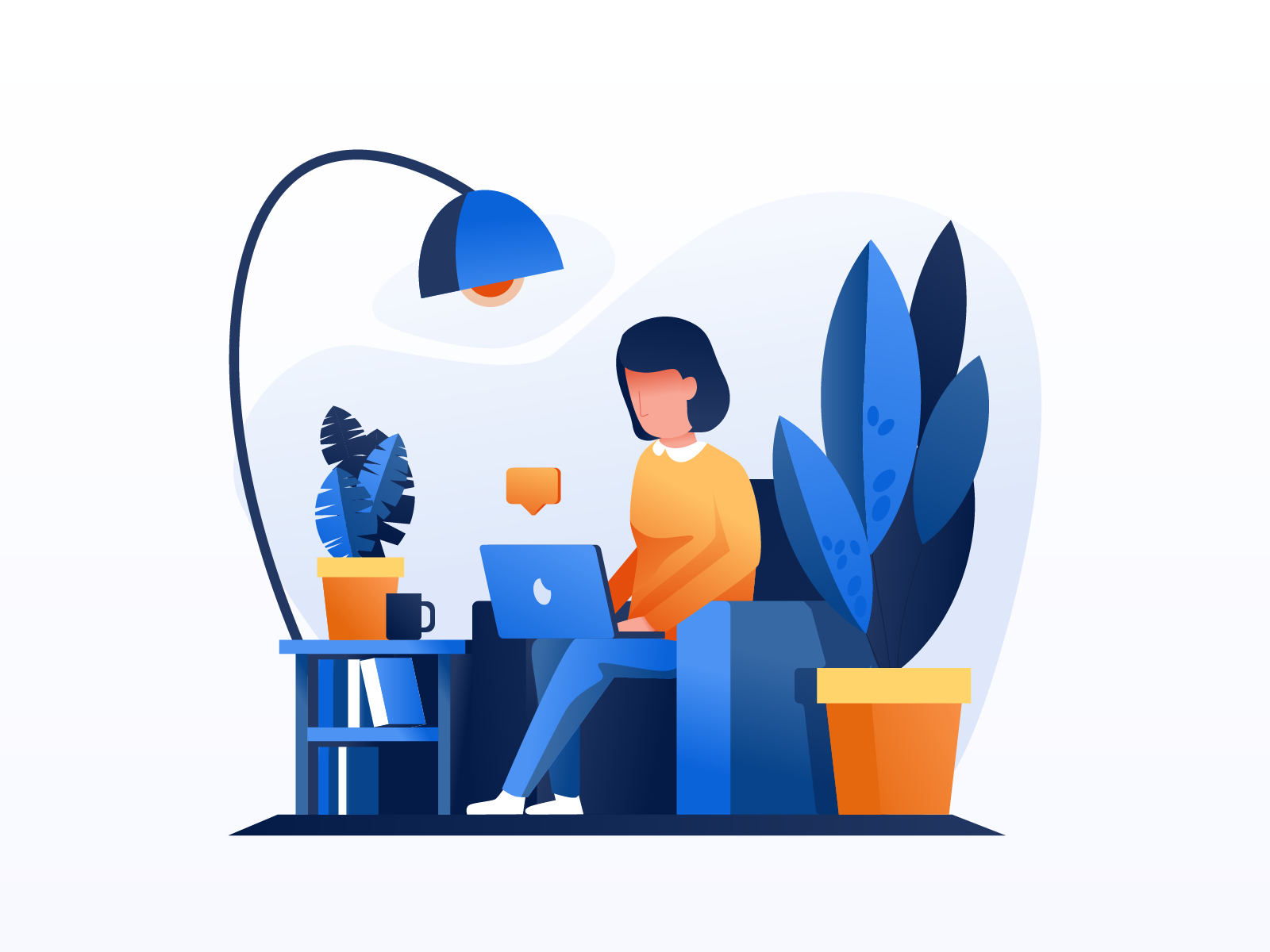 Задание 1 Безопасно ли включать удлинитель со всеми выбранными Вами приборами в розетку, которая выдерживает нагрузку в 1320 Вт? В ответе укажите да/нетОтвет: 1,2,3 нет Задание 2Электрический ток оказывает на организм специфическое и неспецифическое действие. Специфическое действие тока проявляется в биологическом, электрохимическом, электротермическом и электромеханическом эффектах. По описанию определите вид эффекта.                                      Установите соответствие между наименованием эффекта электрического тока и описанием эффекта. Описание эффекта  	 	Наименование эффекта электрического тока 	электрического тока Обусловлен переходом электрической 	 энергии при прохождении через ткани организма в тепловую с выделением большого количества тепла. В результате возникают поражения 	Электрохимический кожи – знаки тока (электрометки), ожоги кожных покровов всех степеней вплоть до обугливания, расплавления костной ткани. Заключается в воздействии на 	 возбудимые ткани и в первую очередь на нервную систему и органы внутренней секреции. Происходит 	Электротермический возбуждение скелетной и гладкой мускулатуры, возникают судороги скелетных и гладких мышц.  Проявляется в том, что ток, преодолев 	 сопротивление кожных покровов, пронизывая ткани, вызывает Электромеханический электролиз, нарушение ионного равновесия в клетках, изменяет трансмембранный потенциал. Посредством прямого перехода 	 электроэнергии в механическую энергию происходит расслоение Биологический тканей, образование ран, переломы костей, вывихи суставов, травмы черепа и т. д. Задание 3Через какие органы или структуры человека прохождение путей тока является наиболее опасным?                                      Выберите два правильных ответаа) головной мозг  б) печень в) кости г) сердце д) тонкий кишечник Задание 4При наличии какой пищевой добавки продукт наносит вред организму и запрещён для ввоза в РФ?                                                                                                                                                                                      а) Е153 – уголь растительный б) Е174 – серебро                                                                                                                                                                     в) Е175 – золото                                                                                                                                                                             г) Е128 – красный 2G Задание 5Какая высота каблука является оптимальной с гигиенической точки зрения для подростка и взрослого человека?                                                                                                                                                                                     а) 0,5–1 см б) 1–1,5 см в) 2–4 см г) 4,5–6 см Задание 6В жаркую пору для сохранения хорошего самочувствия стоит отказаться от употребления а) сладких газированных напитков б) морепродуктов в) чая г) жареного мяса д) кисломолочных продуктов с низким содержанием жира  Задание 7 В быту, готовя пищу, важно не только использовать качественные продукты питания, но правильно выбирать посуду для её приготовления.  Заполните таблицу, вписав, что означают приведенные знаки на посудеЗадание 8Как необходимо поступить с пиротехническим изделием, которое не сработало? а) выбросить его в контейнер для мусора; б) уничтожить его, поместив в воду минимум на 24 часа; в) разобрать его на комплектующие; г) облить его водой и выбросить в специальный контейнерЗадание 9Расстояние от газового баллона до электросчётчика должно быть не менее а) 2 м б) 0,5 м в) 0,7 м г) 1 м Задание 10Оптимальными параметрами микроклимата в жилой комнате в холодный период года 	являются (температура воздуха ºС /относительная влажность%): а) 21/40; б) 21/65; в) 18/20; г) 18/65Задание 11МВД России создана памятка «Безопасное селфи», где наглядно, в виде пиктограмм, изображены наиболее травмоопасные случаи создания селфи. Впишите названия мест, ситуаций и т. п., НЕБЕЗОПАСНЫХ для селфи. Ответ:  Задание 12Какие классы пиротехнических изделий бытового назначения можно применять только на улице?  а) I б) II в) III г) IV д) V Задание 13При перевозке в лифте ребёнка в коляске а) при выходе сначала выходите сами с ребёнком на руках, а затем вывозите коляску б) при входе возьмите ребёнка на руки, войдите в кабину, а потом ввезите коляску в) при входе ввезите коляску, а потом войдите в кабину г) при входе войдите в кабину, а потом ввезите коляску д) при выходе сначала вывезите коляску, а затем выходите сами с ребёнком на руках Задание 14Определите потенциально опасную породу собаки, согласно законодательству РФа) немецкая овчарка б) питбультерьер  в) булли кутта г) тойтерьер  Задание 15Каких змей можно держать дома?а) королевская кобраб) виды питонов длиной до 4 метровв) древесный ужЗадание 16Каких пауков нельзя держать дома?а) Черная вдоваб) Паук-павлинв) все виды птицеедовПостановление Правительства РФ от 22 июня 2019 г. N 795 "Об утверждении перечня животных, запрещенных к содержанию"I. Пресмыкающиеся (Reptilia)1. Змеи (Serpentes):королевская кобра (Ophiophagus hannah),ошейниковая кобра (Hemachatus haemachatus),все виды настоящих кобр (Naja),все виды ложных кобр Гюнтера (Pseudonaja),все виды щитковых кобр (Aspidelaps),все виды древесных кобр (Pseudohaje),все виды пустынных кобр (Walterinnesia),все виды мамб (Dendroaspis),все виды тайпанов (Oxyuranus),морские змеи (Hydrophiinae),бумсланг ("древесный уж") (Dispholidus typus),все виды винных змей (Thelotornis),питоны (Pythonidae) - виды, длина которых превышает 4 м,ложноногие (Boidae) - виды, длина которых превышает 4 м,цепочная гадюка (Daboia russelli),тигровый гремучник (Crotalus tigris),песчаная эфа (Echis carinatus),габонская гадюка (Bitis gabonica).2. Ящерицы (Lacertilia):ядозубы (Helodermatidae),комодский варан (Varanus komodoensis).3. Крокодилы (Crocodilia).4. Черепахи (Testudines):трехкоготные мягкотелые черепахи (Trionychidae),каймановые черепахи (Chelydridae) - с размером карапакса более 30 см.II. Земноводные (Amphibia)5. Бесхвостные земноводные:ужасный листолаз (Phyllobates terribilis),ядовитая квакша (Trachycephalus venulosus),бразильский гребнистоголов (Aparasphenodon brunoi),щитоголовая квакша (Corythomantis greeningi).III. Паукообразные (Arachnida)6. Скорпионы (Scorpiones):желтый толстохвостый скорпион (Androctonus australis),толстохвостый скорпион (Androctonus crassicauda),плюющийся черный толстохвостый скорпион (Parabuthus transvaalicus),желтый скорпион (Leiurus quinquestriatus),полосатый древесный скорпион (Centruroides vittatus),древесный скорпион Дуранго (Centruroides suffusus),бразильский желтый скорпион (Tityus serrulatus),индийский красный скорпион (Hottentotta tamulus),обыкновенный желтый скорпион (Buthus occitanus);гемискорпион лептурус (Hemiscorpius lepturus),гемискорпион акантоцеркус (Hemiscorpius acanthocercus).7. Пауки (Araneae):черная вдова (Latrodectus mactans),каракурт (Latrodectus tredecimguttatus),все виды бродячих пауков (Phoneutria),все виды атраксов (Atrax),все виды миссулен (Missulena),все виды тарантулов (Lycosa),все виды пауков-отшельников (Loxosceles),все виды шестиглазых песочных пауков (Sicarius).IV. Млекопитающие (Mammalia)8. Китообразные (Cetacea).9. Сирены (Sirenia).10. Хищные (Carnivora):ушастые тюлени (Otariidae),настоящие тюлени (Phocidae),морж (Odobenus rosmarus),медвежьи (Ursidae),лев (Panthera leo),тигр (Panthera tigris),леопард (Panthera pardus),ягуар (Panthera onca),снежный барс или ирбис (Panthera uncia),дымчатый леопард (Neofelis nebulosa),калимантанский дымчатый леопард (Neofelis diardi),гепард (Acinonyx jubatus),пума (Puma concolor),рысь обыкновенная (Lynx lynx),рысь пиренейская (Lynx pardinus),сервал (Leptailurus serval),волк обыкновенный (Canis lupus), в том числе подвид динго (Canis lupus dingo),рыжий волк (Canis rufus),гривистый волк (Chrysocyon brachyurus),гиеновая собака (Lycaon pictus),обыкновенная лисица (Vulpes vulpes),гиеновые (Hyaenidae), за исключением видов земляных волков (Proteles),все виды медоедов (Mellivora),росомаха (Gulo gulo).11. Хоботные (Proboscidea).12. Двурезцовые сумчатые (Diprotodontia).13. Непарнокопытные (Perissodactyla):тапировые (Tapiridae),носороговые (Rhinocerotidae),лошадиные (Equidae), за исключением домашней лошади (Equus ferus caballus) и домашнего осла (Equus asinus asinus).14. Парнокопытные (Artiodactyla):бегемотовые (Hippopotamidae),вилорог или вилороговая антилопа (Antilocapra americana),жирафовые (Giraffidae),бычьи (Вovinae) - все дикие виды, за исключением содержащихся в одомашненном состоянии,все виды лошадиных антилоп (Hippotragus),орикс (Oryx gazella),все виды гну (Connochaetes),все виды конгони (Alcelaphus),овцебык (Ovibos moschatus),такин (Budorcas taxicolor).15. Приматы (Primates):гоминиды (Hominidae),гиббоны (Hylobatidae),тонкотелые обезьяны (Colobinae),все виды макак (Масаса), за исключением магота (Масаса sylvanus),все виды павианов (Papio),все виды мангабеев (Cercocebus),капуциновые (Cebidae),все виды шерстистых обезьян (Lagothrix),все виды ревунов (Alouatta),все виды паукообразных обезьян (Brachyteles).16. Грызуны (Rodentia) - американские дикобразы (Erethizontidae).V. Птицы (Aves)17. Кивиобразные (Apterygiformes).18. Cтраусообразные (Struthioniformes) - африканский страус (Struthio camelus).19. Казуарообразные или австралийские страусы (Casuariiformes).20. Нандуобразные (Rheiformes).21. Пеликанообразные (Pelecaniformes) - пеликановые (Pelecanidae).22. Фламингообразные (Phoenicopteriformes).23. Пингвинообразные (Sphenisciformes).24. Журавлеобразные (Gruiformes):журавлиные (Gruidae),дрофиные (Otididae).25. Соколообразные (Falconiformes).26. Совообразные (Strigiformes) - все виды филинов (Bubo).VI. Хрящевые рыбы (Chondrichthyes)27. Хвостоколообразные (Myliobatiformes):орляковые скаты (Myliobatidae),скаты-хвостоколы (Dasyatidae).28. Электрические скаты (Torpediniformes) - электрические скаты (Torpedinidae).29. Кархаридные акулы (Carcharhiniformes):серые акулы или кархариновые (Carcharhinidae),молотоголовые акулы (Sphyrnidae).VII. Костные рыбы (Osteichtyes)30. Скорпенообразные (Scorpaeniformes):морские окуни (Sebastes) - особи более 1,5 м,морские дракончики (Trachinidae),все виды обыкновенных звездочетов (Uranoscopus).31. Угреобразные (Anguilliformes):муреновые (Muraenidae),конгер (Conger conger).32. Гимнотообразные (Gymnotiformes) - электрический угорь (Electrophorus electricus).VIII. Коралловые полипы (Anthozoa)33. Зоантарии (Zoantharia).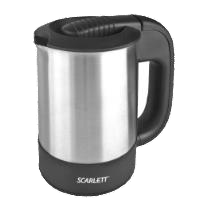 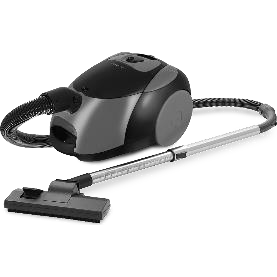 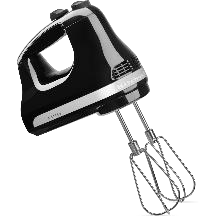 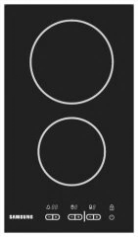 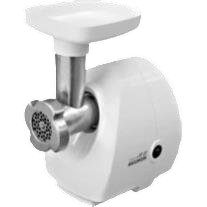 Мощность чайника 1000 Вт Мощность пылесоса 1600 Вт Мощность миксера 850 Вт Мощность электрической плитки 2000 Вт Мощность электрической мясорубки 1800 Вт 1 2 3 4 5 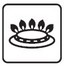 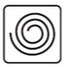 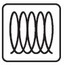 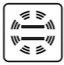 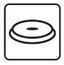 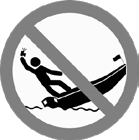 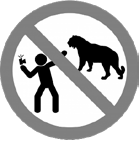 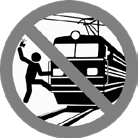 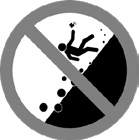 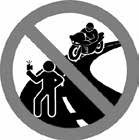 На воде С животными На вагонах поездов При подъеме На трассе 